報名資格：符合下列資格之一者。
1、取得公共工程類科專業技師證書者（含消防設備師）。

2、大專以上學校土木、水利、環工、建築、營建、電機、機械、電子、化工及(※註1)工程相關科系畢業，並於畢業後有二年（含）以上工程實務經驗者。【如現職為政府機關、公立學校及公營事業之工程從業人員，得不受上述年資之限制】(現職為約聘僱人員服務年資須滿1年以上)。
※註1：土壤環境科學、大氣科學、工程科學、工業工程與工程管理、工業安全衛生、工業教育、工業設計、工業與資訊管理、工商管理、公共衛生學、公害防治、材料科學與工程、化學暨生物化學、水產製造、生物工程、生物產業科技、生物環境系統工程、生物醫學工程、交通管理、交通管理科學、企業管理、印刷工程、印刷攝影、地球科學、地理環境資源、地質、地質科學、自動控制工程、冶金及材料工程、系統工程、系統工程暨造船、車輛工程、放射技術、河海工程、物理、建築、建築及都市設計、科技管理、計算機管理決策、食品工程、食品工業、食品化學、食品科學、食品暨應用生物科技、食品營養、核子工程、氣象電子、消防、海洋科學、紡織工程、航海工程、動力機械、控制工程、採礦、造紙工程、造船工程、都市計畫、陶瓷工程、森林、森林暨自然保育、森林環境暨資源、測量工程、測量與空間資訊、資訊工程、資訊科學、資訊工程與科學、資訊管理、管理與資訊、資源工程、資源環境、農企業管理技術、農業工程、農業化學、農業加工、農業機械、運輸管理、電子工程技術、電子物理、電子計算機工程、電子計算機科學、電子計算機應用、電信工程、電訊工程、漁業、漁業生產與管理、管理科學、衛生工程、輪機工程、機具衝模、機械與自動化工程、自動化工程、機械與電腦輔助工程、機械與機電工程、機電工程、應用化學、應用地質、應用物理、應用數學、環境科學、環境醫學、職業安全衛生、職業醫學與工業衛生、醫學工程、醫學放射技術、醫藥暨應用化學、醫藥化學、礦冶、礦冶工程、礦業及石油工程、纖維工程、運籌管理、運輸與物流工程、建築與室內設計、空間設計、建築與文化資產保存、建築與古蹟維護、建築與城鄉、建築製圖、軍事工程、造園景觀、景觀等等……………………………因工程相關科系眾多無法逐一列出，請來電洽詢06-2134413#03102蔡小姐

3.高級工業職業學校土木、水利、環工、建築、營建、電機、機械、電子、化工、建築製圖、電工科及(※註二)工程相關科系畢業，並於畢業後有三年（含）以上工程實務經驗者。【如現職為政府機關、公立學校及公營事業之工程從業人員，得不受上述年資之限制】
※註二：資訊、汽車修護、製圖、園藝等等……………………因工程相關科系眾多無法逐一列出，請來電洽詢06-2134413#03102蔡小姐

4、普通考試或相當於普通考試以上之特種考試土木、建築、電機、化工及工程相關類科考試（含消防設備士）及格或具有委任（派）職務，並於及格後或擔任委任（派）職務有二年（含）以上工程實務經驗者。【如現職為政府機關、公立學校及公營事業之工程從業人員，得不受上述年資之限制】

5、領有建築、機電等相關工程乙級技術士以上(含建築物室內裝修專業技術人員登記證)或甲級電匠，並於取得証照後有三年以上工程實務經驗者。

6、營造(機水電)業登記之負責人（含土木包工業、甲級工程承裝業），並於取得負責人資格後有三年以上工程實務經驗者。

7、領有內政部核發之工地主任結業證書者。

8、具有七年（含）以上之工程實務經驗者。填寫範例說明資格1(技師資格)-填寫說明https://drive.google.com/open?id=1_qdrO_c-COrrNGSJ-yeYgLo_94OOMRGO資格2(大專相關科系+工程經驗滿2年)-填寫說明https://drive.google.com/open?id=1wEhqHPF-TiZgejlJnVSqjsrXnPS3QhRi資格3(高職相關科系+工程經驗滿3年)-填寫說明https://drive.google.com/open?id=1N3CHwu3nEJxEeN9EZ8mTBugjVMorTov7資格5(相關證照+工程經驗滿3年-填寫說明https://drive.google.com/open?id=15C7mb8xiG2hgMSOscVcZ8VFv0431sTfa資格6(負責人滿3年)-填寫說明https://drive.google.com/open?id=1Bm6-DHhK-ebhoibn_v3pmlLK6aRsWGQt資格7(工地主任執業證資格)-填寫說明https://drive.google.com/open?id=1lI-5gop-jWAiGIgZrvL1L6vgZdvODZQA資格8(7年工程經驗)-填寫說明https://drive.google.com/open?id=1r2IvBC8jzy7CkVTsKxp_xgulw8FOagWF照片規定-請使用2吋護照/身分證規格(大頭)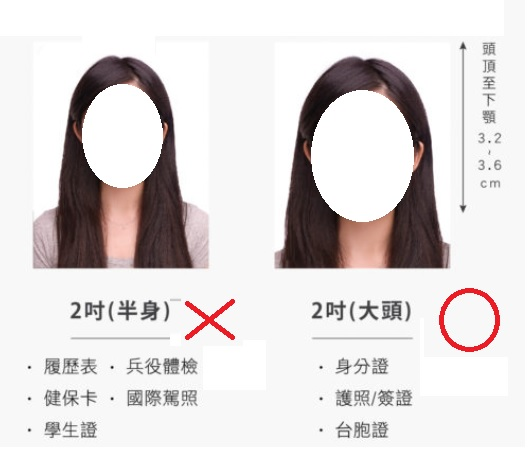 中國生產力中心公共工程品質管理訓練班報名表編號:公共工程品質管理訓練班工作資歷證明附件二  個人資料告知書財團法人中國生產力中心公共工程品質管理訓練班蒐集、處理及利用個人資料聲明您好：感謝您的熱誠參與，加入財團法人中國生產力中心(下稱「本中心」)學員行列，本中心為有效執行課程班務，而保有您的個人資料。而有關蒐集、處理或利用您的個人資料時，皆以尊重個人權益為基礎，並以誠實信用方式及以下原則為之。我們蒐集您的個人資料目的於課程班務業務之執行，辦理學員保險業務、報名、證書製作、學習分析、滿意度調查分析、新課程訊息通知等相關作業。以及辦理本中心之內部稽核業務行為皆屬之(下稱「蒐集目的」)。我們僅會蒐集為上述行為而必要之個人資料，該資料會在前開蒐集目的存續期間，及依法令規定要求之期間內被處理或利用；您的個人資料僅會以電子檔案或紙本形式，分別存放於本中心資料庫，或各該執行業務部門，其中紙本形式之個人資料，則於轉成電子資料檔後定期銷毀。我們保有您的個人資料時，基於我國個人資料保護法之規定，您可以透過書面行使下述的權利，除基於符合「個人資料保護法」與其他相關法律規定外，我們不會拒絕您下列要求:（一）查詢或請求閱覽本人之個人資料。（二）請求製給本人之個人資料複製本。（三）請求補充或更正本人之個人資料。（四）請求停止蒐集、處理或利用本人之個人資料。（五）請求刪除本人之個人資料。我們基於上述原因而需蒐集、處理或利用您的個人資料，若您選擇不提供個人資料或是提供不完全時，基於健全本中心相關業務之執行，將無法提供您本中心系列優惠的服務，與您在本中心所參與之完整終身學習記錄。＊如有任何建議或疑問，請洽06-2134818轉03102蔡小姐。＊本人已閱讀並充分瞭解上開告知事項。                             姓名：                   (簽名)日期：     年        月        日姓　　名姓　　名性別性別性別出生日期出生日期出生日期出生日期民國民國　年　月　日　年　月　日　年　月　日照片黏貼處【2吋彩色同護照規格4.5cm*3.5cm】【非應屆請勿繳畢業照】照片黏貼處【2吋彩色同護照規格4.5cm*3.5cm】【非應屆請勿繳畢業照】身分證字號身分證字號公司電話:住宅電話:公司電話:住宅電話:公司電話:住宅電話:公司電話:住宅電話:公司電話:住宅電話:公司電話:住宅電話:照片黏貼處【2吋彩色同護照規格4.5cm*3.5cm】【非應屆請勿繳畢業照】照片黏貼處【2吋彩色同護照規格4.5cm*3.5cm】【非應屆請勿繳畢業照】E-mailE-mail公司電話:住宅電話:公司電話:住宅電話:公司電話:住宅電話:公司電話:住宅電話:公司電話:住宅電話:公司電話:住宅電話:照片黏貼處【2吋彩色同護照規格4.5cm*3.5cm】【非應屆請勿繳畢業照】照片黏貼處【2吋彩色同護照規格4.5cm*3.5cm】【非應屆請勿繳畢業照】通訊地址通訊地址□□□□□□□□□□□□□□□□□□□□□□□□□□□□□□□□□□□□□□□傳真電話:行動電話:傳真電話:行動電話:傳真電話:行動電話:傳真電話:行動電話:傳真電話:行動電話:傳真電話:行動電話:照片黏貼處【2吋彩色同護照規格4.5cm*3.5cm】【非應屆請勿繳畢業照】照片黏貼處【2吋彩色同護照規格4.5cm*3.5cm】【非應屆請勿繳畢業照】畢業學校科系畢業學校科系證書字號證書字號服務公司服務公司服務公司服務公司服務公司服務公司部門部門部門部門部門擔任職務擔任職務擔任職務擔任職務起  迄  期  間起  迄  期  間起  迄  期  間起  迄  期  間起  迄  期  間年 資經經年　　月至　年　　月年　　月至　年　　月年　　月至　年　　月年　　月至　年　　月年　　月至　年　　月   年　　月年　　月至　年　　月年　　月至　年　　月年　　月至　年　　月年　　月至　年　　月年　　月至　年　　月   年　　月歷歷年　　月至　年　　月年　　月至　年　　月年　　月至　年　　月年　　月至　年　　月年　　月至　年　　月   年　　月年　　月至　年　　月年　　月至　年　　月年　　月至　年　　月年　　月至　年　　月年　　月至　年　　月   年　　月現　　職現　　職年　　月至　年　　月年　　月至　年　　月年　　月至　年　　月年　　月至　年　　月年　　月至　年　　月   年　　月報名班別報名班別□夜間班土建班機電班□夜間班土建班機電班□夜間班土建班機電班□平日班土建班機電班□平日班土建班機電班□平日班土建班機電班□平日班土建班機電班□平日班土建班機電班□平日班土建班機電班□平日班土建班機電班□平日班土建班機電班□平日班土建班機電班□台南班台東班假日班土建班機電班□台南班台東班假日班土建班機電班□台南班台東班假日班土建班機電班□台南班台東班假日班土建班機電班□台南班台東班假日班土建班機電班□台南班台東班假日班土建班機電班符合年資累 計符合年資累 計　　年　　月 符 合︵     受請   訓擇 資一 格勾 項選 目︶□(一)取得公共工程類科專業技師或建築師證書者(含消防設備師)。(一)取得公共工程類科專業技師或建築師證書者(含消防設備師)。(一)取得公共工程類科專業技師或建築師證書者(含消防設備師)。(一)取得公共工程類科專業技師或建築師證書者(含消防設備師)。(一)取得公共工程類科專業技師或建築師證書者(含消防設備師)。(一)取得公共工程類科專業技師或建築師證書者(含消防設備師)。(一)取得公共工程類科專業技師或建築師證書者(含消防設備師)。(一)取得公共工程類科專業技師或建築師證書者(含消防設備師)。(一)取得公共工程類科專業技師或建築師證書者(含消防設備師)。(一)取得公共工程類科專業技師或建築師證書者(含消防設備師)。(一)取得公共工程類科專業技師或建築師證書者(含消防設備師)。(一)取得公共工程類科專業技師或建築師證書者(含消防設備師)。(一)取得公共工程類科專業技師或建築師證書者(含消防設備師)。(一)取得公共工程類科專業技師或建築師證書者(含消防設備師)。(一)取得公共工程類科專業技師或建築師證書者(含消防設備師)。(一)取得公共工程類科專業技師或建築師證書者(含消防設備師)。(一)取得公共工程類科專業技師或建築師證書者(含消防設備師)。(一)取得公共工程類科專業技師或建築師證書者(含消防設備師)。(一)取得公共工程類科專業技師或建築師證書者(含消防設備師)。(一)取得公共工程類科專業技師或建築師證書者(含消防設備師)。(一)取得公共工程類科專業技師或建築師證書者(含消防設備師)。 符 合︵     受請   訓擇 資一 格勾 項選 目︶□ (二)大專以上學校土木、水利、環工、建築、營建、電機、機械、電子、化工及工程相關科系畢業，並於畢業後有二年(含)以上工程實務經驗者。其中現職為政府機關、公立學校及公營事業辦理工程業務相關人員，得不受上述年資之限制(現職為約聘僱人員服務年資須滿1年以上)。 (二)大專以上學校土木、水利、環工、建築、營建、電機、機械、電子、化工及工程相關科系畢業，並於畢業後有二年(含)以上工程實務經驗者。其中現職為政府機關、公立學校及公營事業辦理工程業務相關人員，得不受上述年資之限制(現職為約聘僱人員服務年資須滿1年以上)。 (二)大專以上學校土木、水利、環工、建築、營建、電機、機械、電子、化工及工程相關科系畢業，並於畢業後有二年(含)以上工程實務經驗者。其中現職為政府機關、公立學校及公營事業辦理工程業務相關人員，得不受上述年資之限制(現職為約聘僱人員服務年資須滿1年以上)。 (二)大專以上學校土木、水利、環工、建築、營建、電機、機械、電子、化工及工程相關科系畢業，並於畢業後有二年(含)以上工程實務經驗者。其中現職為政府機關、公立學校及公營事業辦理工程業務相關人員，得不受上述年資之限制(現職為約聘僱人員服務年資須滿1年以上)。 (二)大專以上學校土木、水利、環工、建築、營建、電機、機械、電子、化工及工程相關科系畢業，並於畢業後有二年(含)以上工程實務經驗者。其中現職為政府機關、公立學校及公營事業辦理工程業務相關人員，得不受上述年資之限制(現職為約聘僱人員服務年資須滿1年以上)。 (二)大專以上學校土木、水利、環工、建築、營建、電機、機械、電子、化工及工程相關科系畢業，並於畢業後有二年(含)以上工程實務經驗者。其中現職為政府機關、公立學校及公營事業辦理工程業務相關人員，得不受上述年資之限制(現職為約聘僱人員服務年資須滿1年以上)。 (二)大專以上學校土木、水利、環工、建築、營建、電機、機械、電子、化工及工程相關科系畢業，並於畢業後有二年(含)以上工程實務經驗者。其中現職為政府機關、公立學校及公營事業辦理工程業務相關人員，得不受上述年資之限制(現職為約聘僱人員服務年資須滿1年以上)。 (二)大專以上學校土木、水利、環工、建築、營建、電機、機械、電子、化工及工程相關科系畢業，並於畢業後有二年(含)以上工程實務經驗者。其中現職為政府機關、公立學校及公營事業辦理工程業務相關人員，得不受上述年資之限制(現職為約聘僱人員服務年資須滿1年以上)。 (二)大專以上學校土木、水利、環工、建築、營建、電機、機械、電子、化工及工程相關科系畢業，並於畢業後有二年(含)以上工程實務經驗者。其中現職為政府機關、公立學校及公營事業辦理工程業務相關人員，得不受上述年資之限制(現職為約聘僱人員服務年資須滿1年以上)。 (二)大專以上學校土木、水利、環工、建築、營建、電機、機械、電子、化工及工程相關科系畢業，並於畢業後有二年(含)以上工程實務經驗者。其中現職為政府機關、公立學校及公營事業辦理工程業務相關人員，得不受上述年資之限制(現職為約聘僱人員服務年資須滿1年以上)。 (二)大專以上學校土木、水利、環工、建築、營建、電機、機械、電子、化工及工程相關科系畢業，並於畢業後有二年(含)以上工程實務經驗者。其中現職為政府機關、公立學校及公營事業辦理工程業務相關人員，得不受上述年資之限制(現職為約聘僱人員服務年資須滿1年以上)。 (二)大專以上學校土木、水利、環工、建築、營建、電機、機械、電子、化工及工程相關科系畢業，並於畢業後有二年(含)以上工程實務經驗者。其中現職為政府機關、公立學校及公營事業辦理工程業務相關人員，得不受上述年資之限制(現職為約聘僱人員服務年資須滿1年以上)。 (二)大專以上學校土木、水利、環工、建築、營建、電機、機械、電子、化工及工程相關科系畢業，並於畢業後有二年(含)以上工程實務經驗者。其中現職為政府機關、公立學校及公營事業辦理工程業務相關人員，得不受上述年資之限制(現職為約聘僱人員服務年資須滿1年以上)。 (二)大專以上學校土木、水利、環工、建築、營建、電機、機械、電子、化工及工程相關科系畢業，並於畢業後有二年(含)以上工程實務經驗者。其中現職為政府機關、公立學校及公營事業辦理工程業務相關人員，得不受上述年資之限制(現職為約聘僱人員服務年資須滿1年以上)。 (二)大專以上學校土木、水利、環工、建築、營建、電機、機械、電子、化工及工程相關科系畢業，並於畢業後有二年(含)以上工程實務經驗者。其中現職為政府機關、公立學校及公營事業辦理工程業務相關人員，得不受上述年資之限制(現職為約聘僱人員服務年資須滿1年以上)。 (二)大專以上學校土木、水利、環工、建築、營建、電機、機械、電子、化工及工程相關科系畢業，並於畢業後有二年(含)以上工程實務經驗者。其中現職為政府機關、公立學校及公營事業辦理工程業務相關人員，得不受上述年資之限制(現職為約聘僱人員服務年資須滿1年以上)。 (二)大專以上學校土木、水利、環工、建築、營建、電機、機械、電子、化工及工程相關科系畢業，並於畢業後有二年(含)以上工程實務經驗者。其中現職為政府機關、公立學校及公營事業辦理工程業務相關人員，得不受上述年資之限制(現職為約聘僱人員服務年資須滿1年以上)。 (二)大專以上學校土木、水利、環工、建築、營建、電機、機械、電子、化工及工程相關科系畢業，並於畢業後有二年(含)以上工程實務經驗者。其中現職為政府機關、公立學校及公營事業辦理工程業務相關人員，得不受上述年資之限制(現職為約聘僱人員服務年資須滿1年以上)。 (二)大專以上學校土木、水利、環工、建築、營建、電機、機械、電子、化工及工程相關科系畢業，並於畢業後有二年(含)以上工程實務經驗者。其中現職為政府機關、公立學校及公營事業辦理工程業務相關人員，得不受上述年資之限制(現職為約聘僱人員服務年資須滿1年以上)。 (二)大專以上學校土木、水利、環工、建築、營建、電機、機械、電子、化工及工程相關科系畢業，並於畢業後有二年(含)以上工程實務經驗者。其中現職為政府機關、公立學校及公營事業辦理工程業務相關人員，得不受上述年資之限制(現職為約聘僱人員服務年資須滿1年以上)。 (二)大專以上學校土木、水利、環工、建築、營建、電機、機械、電子、化工及工程相關科系畢業，並於畢業後有二年(含)以上工程實務經驗者。其中現職為政府機關、公立學校及公營事業辦理工程業務相關人員，得不受上述年資之限制(現職為約聘僱人員服務年資須滿1年以上)。 符 合︵     受請   訓擇 資一 格勾 項選 目︶□ (三)高級工業職業學校土木、水利、環工、建築、營建、電機、機械、電子、化工、建築製圖、電工科及工程相關科別畢業，並於畢業後有三年(含)以上工程實務經驗者。其中現職為政府機關、公立學校及公營事業辦理工程業務相關人員，得不受上述年資之限制(現職為約聘僱人員服務年資須滿1年以上)。 (三)高級工業職業學校土木、水利、環工、建築、營建、電機、機械、電子、化工、建築製圖、電工科及工程相關科別畢業，並於畢業後有三年(含)以上工程實務經驗者。其中現職為政府機關、公立學校及公營事業辦理工程業務相關人員，得不受上述年資之限制(現職為約聘僱人員服務年資須滿1年以上)。 (三)高級工業職業學校土木、水利、環工、建築、營建、電機、機械、電子、化工、建築製圖、電工科及工程相關科別畢業，並於畢業後有三年(含)以上工程實務經驗者。其中現職為政府機關、公立學校及公營事業辦理工程業務相關人員，得不受上述年資之限制(現職為約聘僱人員服務年資須滿1年以上)。 (三)高級工業職業學校土木、水利、環工、建築、營建、電機、機械、電子、化工、建築製圖、電工科及工程相關科別畢業，並於畢業後有三年(含)以上工程實務經驗者。其中現職為政府機關、公立學校及公營事業辦理工程業務相關人員，得不受上述年資之限制(現職為約聘僱人員服務年資須滿1年以上)。 (三)高級工業職業學校土木、水利、環工、建築、營建、電機、機械、電子、化工、建築製圖、電工科及工程相關科別畢業，並於畢業後有三年(含)以上工程實務經驗者。其中現職為政府機關、公立學校及公營事業辦理工程業務相關人員，得不受上述年資之限制(現職為約聘僱人員服務年資須滿1年以上)。 (三)高級工業職業學校土木、水利、環工、建築、營建、電機、機械、電子、化工、建築製圖、電工科及工程相關科別畢業，並於畢業後有三年(含)以上工程實務經驗者。其中現職為政府機關、公立學校及公營事業辦理工程業務相關人員，得不受上述年資之限制(現職為約聘僱人員服務年資須滿1年以上)。 (三)高級工業職業學校土木、水利、環工、建築、營建、電機、機械、電子、化工、建築製圖、電工科及工程相關科別畢業，並於畢業後有三年(含)以上工程實務經驗者。其中現職為政府機關、公立學校及公營事業辦理工程業務相關人員，得不受上述年資之限制(現職為約聘僱人員服務年資須滿1年以上)。 (三)高級工業職業學校土木、水利、環工、建築、營建、電機、機械、電子、化工、建築製圖、電工科及工程相關科別畢業，並於畢業後有三年(含)以上工程實務經驗者。其中現職為政府機關、公立學校及公營事業辦理工程業務相關人員，得不受上述年資之限制(現職為約聘僱人員服務年資須滿1年以上)。 (三)高級工業職業學校土木、水利、環工、建築、營建、電機、機械、電子、化工、建築製圖、電工科及工程相關科別畢業，並於畢業後有三年(含)以上工程實務經驗者。其中現職為政府機關、公立學校及公營事業辦理工程業務相關人員，得不受上述年資之限制(現職為約聘僱人員服務年資須滿1年以上)。 (三)高級工業職業學校土木、水利、環工、建築、營建、電機、機械、電子、化工、建築製圖、電工科及工程相關科別畢業，並於畢業後有三年(含)以上工程實務經驗者。其中現職為政府機關、公立學校及公營事業辦理工程業務相關人員，得不受上述年資之限制(現職為約聘僱人員服務年資須滿1年以上)。 (三)高級工業職業學校土木、水利、環工、建築、營建、電機、機械、電子、化工、建築製圖、電工科及工程相關科別畢業，並於畢業後有三年(含)以上工程實務經驗者。其中現職為政府機關、公立學校及公營事業辦理工程業務相關人員，得不受上述年資之限制(現職為約聘僱人員服務年資須滿1年以上)。 (三)高級工業職業學校土木、水利、環工、建築、營建、電機、機械、電子、化工、建築製圖、電工科及工程相關科別畢業，並於畢業後有三年(含)以上工程實務經驗者。其中現職為政府機關、公立學校及公營事業辦理工程業務相關人員，得不受上述年資之限制(現職為約聘僱人員服務年資須滿1年以上)。 (三)高級工業職業學校土木、水利、環工、建築、營建、電機、機械、電子、化工、建築製圖、電工科及工程相關科別畢業，並於畢業後有三年(含)以上工程實務經驗者。其中現職為政府機關、公立學校及公營事業辦理工程業務相關人員，得不受上述年資之限制(現職為約聘僱人員服務年資須滿1年以上)。 (三)高級工業職業學校土木、水利、環工、建築、營建、電機、機械、電子、化工、建築製圖、電工科及工程相關科別畢業，並於畢業後有三年(含)以上工程實務經驗者。其中現職為政府機關、公立學校及公營事業辦理工程業務相關人員，得不受上述年資之限制(現職為約聘僱人員服務年資須滿1年以上)。 (三)高級工業職業學校土木、水利、環工、建築、營建、電機、機械、電子、化工、建築製圖、電工科及工程相關科別畢業，並於畢業後有三年(含)以上工程實務經驗者。其中現職為政府機關、公立學校及公營事業辦理工程業務相關人員，得不受上述年資之限制(現職為約聘僱人員服務年資須滿1年以上)。 (三)高級工業職業學校土木、水利、環工、建築、營建、電機、機械、電子、化工、建築製圖、電工科及工程相關科別畢業，並於畢業後有三年(含)以上工程實務經驗者。其中現職為政府機關、公立學校及公營事業辦理工程業務相關人員，得不受上述年資之限制(現職為約聘僱人員服務年資須滿1年以上)。 (三)高級工業職業學校土木、水利、環工、建築、營建、電機、機械、電子、化工、建築製圖、電工科及工程相關科別畢業，並於畢業後有三年(含)以上工程實務經驗者。其中現職為政府機關、公立學校及公營事業辦理工程業務相關人員，得不受上述年資之限制(現職為約聘僱人員服務年資須滿1年以上)。 (三)高級工業職業學校土木、水利、環工、建築、營建、電機、機械、電子、化工、建築製圖、電工科及工程相關科別畢業，並於畢業後有三年(含)以上工程實務經驗者。其中現職為政府機關、公立學校及公營事業辦理工程業務相關人員，得不受上述年資之限制(現職為約聘僱人員服務年資須滿1年以上)。 (三)高級工業職業學校土木、水利、環工、建築、營建、電機、機械、電子、化工、建築製圖、電工科及工程相關科別畢業，並於畢業後有三年(含)以上工程實務經驗者。其中現職為政府機關、公立學校及公營事業辦理工程業務相關人員，得不受上述年資之限制(現職為約聘僱人員服務年資須滿1年以上)。 (三)高級工業職業學校土木、水利、環工、建築、營建、電機、機械、電子、化工、建築製圖、電工科及工程相關科別畢業，並於畢業後有三年(含)以上工程實務經驗者。其中現職為政府機關、公立學校及公營事業辦理工程業務相關人員，得不受上述年資之限制(現職為約聘僱人員服務年資須滿1年以上)。 (三)高級工業職業學校土木、水利、環工、建築、營建、電機、機械、電子、化工、建築製圖、電工科及工程相關科別畢業，並於畢業後有三年(含)以上工程實務經驗者。其中現職為政府機關、公立學校及公營事業辦理工程業務相關人員，得不受上述年資之限制(現職為約聘僱人員服務年資須滿1年以上)。 符 合︵     受請   訓擇 資一 格勾 項選 目︶□(四)普通考試或相當於普通考試以上之特種考試土木、建築、電機、化工及工程相關類科考試(含消防設備士)及格，或具有委任(派)職務，並於及格後或擔任委任(派)職務有二年(含)以上工程實務經驗者。其中現職為政府機關、公立學校及公營事業辦理工程業務相關人員，得不受上述年資之限制。(四)普通考試或相當於普通考試以上之特種考試土木、建築、電機、化工及工程相關類科考試(含消防設備士)及格，或具有委任(派)職務，並於及格後或擔任委任(派)職務有二年(含)以上工程實務經驗者。其中現職為政府機關、公立學校及公營事業辦理工程業務相關人員，得不受上述年資之限制。(四)普通考試或相當於普通考試以上之特種考試土木、建築、電機、化工及工程相關類科考試(含消防設備士)及格，或具有委任(派)職務，並於及格後或擔任委任(派)職務有二年(含)以上工程實務經驗者。其中現職為政府機關、公立學校及公營事業辦理工程業務相關人員，得不受上述年資之限制。(四)普通考試或相當於普通考試以上之特種考試土木、建築、電機、化工及工程相關類科考試(含消防設備士)及格，或具有委任(派)職務，並於及格後或擔任委任(派)職務有二年(含)以上工程實務經驗者。其中現職為政府機關、公立學校及公營事業辦理工程業務相關人員，得不受上述年資之限制。(四)普通考試或相當於普通考試以上之特種考試土木、建築、電機、化工及工程相關類科考試(含消防設備士)及格，或具有委任(派)職務，並於及格後或擔任委任(派)職務有二年(含)以上工程實務經驗者。其中現職為政府機關、公立學校及公營事業辦理工程業務相關人員，得不受上述年資之限制。(四)普通考試或相當於普通考試以上之特種考試土木、建築、電機、化工及工程相關類科考試(含消防設備士)及格，或具有委任(派)職務，並於及格後或擔任委任(派)職務有二年(含)以上工程實務經驗者。其中現職為政府機關、公立學校及公營事業辦理工程業務相關人員，得不受上述年資之限制。(四)普通考試或相當於普通考試以上之特種考試土木、建築、電機、化工及工程相關類科考試(含消防設備士)及格，或具有委任(派)職務，並於及格後或擔任委任(派)職務有二年(含)以上工程實務經驗者。其中現職為政府機關、公立學校及公營事業辦理工程業務相關人員，得不受上述年資之限制。(四)普通考試或相當於普通考試以上之特種考試土木、建築、電機、化工及工程相關類科考試(含消防設備士)及格，或具有委任(派)職務，並於及格後或擔任委任(派)職務有二年(含)以上工程實務經驗者。其中現職為政府機關、公立學校及公營事業辦理工程業務相關人員，得不受上述年資之限制。(四)普通考試或相當於普通考試以上之特種考試土木、建築、電機、化工及工程相關類科考試(含消防設備士)及格，或具有委任(派)職務，並於及格後或擔任委任(派)職務有二年(含)以上工程實務經驗者。其中現職為政府機關、公立學校及公營事業辦理工程業務相關人員，得不受上述年資之限制。(四)普通考試或相當於普通考試以上之特種考試土木、建築、電機、化工及工程相關類科考試(含消防設備士)及格，或具有委任(派)職務，並於及格後或擔任委任(派)職務有二年(含)以上工程實務經驗者。其中現職為政府機關、公立學校及公營事業辦理工程業務相關人員，得不受上述年資之限制。(四)普通考試或相當於普通考試以上之特種考試土木、建築、電機、化工及工程相關類科考試(含消防設備士)及格，或具有委任(派)職務，並於及格後或擔任委任(派)職務有二年(含)以上工程實務經驗者。其中現職為政府機關、公立學校及公營事業辦理工程業務相關人員，得不受上述年資之限制。(四)普通考試或相當於普通考試以上之特種考試土木、建築、電機、化工及工程相關類科考試(含消防設備士)及格，或具有委任(派)職務，並於及格後或擔任委任(派)職務有二年(含)以上工程實務經驗者。其中現職為政府機關、公立學校及公營事業辦理工程業務相關人員，得不受上述年資之限制。(四)普通考試或相當於普通考試以上之特種考試土木、建築、電機、化工及工程相關類科考試(含消防設備士)及格，或具有委任(派)職務，並於及格後或擔任委任(派)職務有二年(含)以上工程實務經驗者。其中現職為政府機關、公立學校及公營事業辦理工程業務相關人員，得不受上述年資之限制。(四)普通考試或相當於普通考試以上之特種考試土木、建築、電機、化工及工程相關類科考試(含消防設備士)及格，或具有委任(派)職務，並於及格後或擔任委任(派)職務有二年(含)以上工程實務經驗者。其中現職為政府機關、公立學校及公營事業辦理工程業務相關人員，得不受上述年資之限制。(四)普通考試或相當於普通考試以上之特種考試土木、建築、電機、化工及工程相關類科考試(含消防設備士)及格，或具有委任(派)職務，並於及格後或擔任委任(派)職務有二年(含)以上工程實務經驗者。其中現職為政府機關、公立學校及公營事業辦理工程業務相關人員，得不受上述年資之限制。(四)普通考試或相當於普通考試以上之特種考試土木、建築、電機、化工及工程相關類科考試(含消防設備士)及格，或具有委任(派)職務，並於及格後或擔任委任(派)職務有二年(含)以上工程實務經驗者。其中現職為政府機關、公立學校及公營事業辦理工程業務相關人員，得不受上述年資之限制。(四)普通考試或相當於普通考試以上之特種考試土木、建築、電機、化工及工程相關類科考試(含消防設備士)及格，或具有委任(派)職務，並於及格後或擔任委任(派)職務有二年(含)以上工程實務經驗者。其中現職為政府機關、公立學校及公營事業辦理工程業務相關人員，得不受上述年資之限制。(四)普通考試或相當於普通考試以上之特種考試土木、建築、電機、化工及工程相關類科考試(含消防設備士)及格，或具有委任(派)職務，並於及格後或擔任委任(派)職務有二年(含)以上工程實務經驗者。其中現職為政府機關、公立學校及公營事業辦理工程業務相關人員，得不受上述年資之限制。(四)普通考試或相當於普通考試以上之特種考試土木、建築、電機、化工及工程相關類科考試(含消防設備士)及格，或具有委任(派)職務，並於及格後或擔任委任(派)職務有二年(含)以上工程實務經驗者。其中現職為政府機關、公立學校及公營事業辦理工程業務相關人員，得不受上述年資之限制。(四)普通考試或相當於普通考試以上之特種考試土木、建築、電機、化工及工程相關類科考試(含消防設備士)及格，或具有委任(派)職務，並於及格後或擔任委任(派)職務有二年(含)以上工程實務經驗者。其中現職為政府機關、公立學校及公營事業辦理工程業務相關人員，得不受上述年資之限制。(四)普通考試或相當於普通考試以上之特種考試土木、建築、電機、化工及工程相關類科考試(含消防設備士)及格，或具有委任(派)職務，並於及格後或擔任委任(派)職務有二年(含)以上工程實務經驗者。其中現職為政府機關、公立學校及公營事業辦理工程業務相關人員，得不受上述年資之限制。 符 合︵     受請   訓擇 資一 格勾 項選 目︶□(五)領有建築、機電等相關工程乙級技術士以上或甲種電匠，並於取得証照後有三年以上工程實務經驗者。(五)領有建築、機電等相關工程乙級技術士以上或甲種電匠，並於取得証照後有三年以上工程實務經驗者。(五)領有建築、機電等相關工程乙級技術士以上或甲種電匠，並於取得証照後有三年以上工程實務經驗者。(五)領有建築、機電等相關工程乙級技術士以上或甲種電匠，並於取得証照後有三年以上工程實務經驗者。(五)領有建築、機電等相關工程乙級技術士以上或甲種電匠，並於取得証照後有三年以上工程實務經驗者。(五)領有建築、機電等相關工程乙級技術士以上或甲種電匠，並於取得証照後有三年以上工程實務經驗者。(五)領有建築、機電等相關工程乙級技術士以上或甲種電匠，並於取得証照後有三年以上工程實務經驗者。(五)領有建築、機電等相關工程乙級技術士以上或甲種電匠，並於取得証照後有三年以上工程實務經驗者。(五)領有建築、機電等相關工程乙級技術士以上或甲種電匠，並於取得証照後有三年以上工程實務經驗者。(五)領有建築、機電等相關工程乙級技術士以上或甲種電匠，並於取得証照後有三年以上工程實務經驗者。(五)領有建築、機電等相關工程乙級技術士以上或甲種電匠，並於取得証照後有三年以上工程實務經驗者。(五)領有建築、機電等相關工程乙級技術士以上或甲種電匠，並於取得証照後有三年以上工程實務經驗者。(五)領有建築、機電等相關工程乙級技術士以上或甲種電匠，並於取得証照後有三年以上工程實務經驗者。(五)領有建築、機電等相關工程乙級技術士以上或甲種電匠，並於取得証照後有三年以上工程實務經驗者。(五)領有建築、機電等相關工程乙級技術士以上或甲種電匠，並於取得証照後有三年以上工程實務經驗者。(五)領有建築、機電等相關工程乙級技術士以上或甲種電匠，並於取得証照後有三年以上工程實務經驗者。(五)領有建築、機電等相關工程乙級技術士以上或甲種電匠，並於取得証照後有三年以上工程實務經驗者。(五)領有建築、機電等相關工程乙級技術士以上或甲種電匠，並於取得証照後有三年以上工程實務經驗者。(五)領有建築、機電等相關工程乙級技術士以上或甲種電匠，並於取得証照後有三年以上工程實務經驗者。(五)領有建築、機電等相關工程乙級技術士以上或甲種電匠，並於取得証照後有三年以上工程實務經驗者。(五)領有建築、機電等相關工程乙級技術士以上或甲種電匠，並於取得証照後有三年以上工程實務經驗者。 符 合︵     受請   訓擇 資一 格勾 項選 目︶□(六)營造(機水電)業登記之負責人(含土木包工業、甲級工程承裝業)，並於取得負責人資格後有三年以上工程實務經驗者。(六)營造(機水電)業登記之負責人(含土木包工業、甲級工程承裝業)，並於取得負責人資格後有三年以上工程實務經驗者。(六)營造(機水電)業登記之負責人(含土木包工業、甲級工程承裝業)，並於取得負責人資格後有三年以上工程實務經驗者。(六)營造(機水電)業登記之負責人(含土木包工業、甲級工程承裝業)，並於取得負責人資格後有三年以上工程實務經驗者。(六)營造(機水電)業登記之負責人(含土木包工業、甲級工程承裝業)，並於取得負責人資格後有三年以上工程實務經驗者。(六)營造(機水電)業登記之負責人(含土木包工業、甲級工程承裝業)，並於取得負責人資格後有三年以上工程實務經驗者。(六)營造(機水電)業登記之負責人(含土木包工業、甲級工程承裝業)，並於取得負責人資格後有三年以上工程實務經驗者。(六)營造(機水電)業登記之負責人(含土木包工業、甲級工程承裝業)，並於取得負責人資格後有三年以上工程實務經驗者。(六)營造(機水電)業登記之負責人(含土木包工業、甲級工程承裝業)，並於取得負責人資格後有三年以上工程實務經驗者。(六)營造(機水電)業登記之負責人(含土木包工業、甲級工程承裝業)，並於取得負責人資格後有三年以上工程實務經驗者。(六)營造(機水電)業登記之負責人(含土木包工業、甲級工程承裝業)，並於取得負責人資格後有三年以上工程實務經驗者。(六)營造(機水電)業登記之負責人(含土木包工業、甲級工程承裝業)，並於取得負責人資格後有三年以上工程實務經驗者。(六)營造(機水電)業登記之負責人(含土木包工業、甲級工程承裝業)，並於取得負責人資格後有三年以上工程實務經驗者。(六)營造(機水電)業登記之負責人(含土木包工業、甲級工程承裝業)，並於取得負責人資格後有三年以上工程實務經驗者。(六)營造(機水電)業登記之負責人(含土木包工業、甲級工程承裝業)，並於取得負責人資格後有三年以上工程實務經驗者。(六)營造(機水電)業登記之負責人(含土木包工業、甲級工程承裝業)，並於取得負責人資格後有三年以上工程實務經驗者。(六)營造(機水電)業登記之負責人(含土木包工業、甲級工程承裝業)，並於取得負責人資格後有三年以上工程實務經驗者。(六)營造(機水電)業登記之負責人(含土木包工業、甲級工程承裝業)，並於取得負責人資格後有三年以上工程實務經驗者。(六)營造(機水電)業登記之負責人(含土木包工業、甲級工程承裝業)，並於取得負責人資格後有三年以上工程實務經驗者。(六)營造(機水電)業登記之負責人(含土木包工業、甲級工程承裝業)，並於取得負責人資格後有三年以上工程實務經驗者。(六)營造(機水電)業登記之負責人(含土木包工業、甲級工程承裝業)，並於取得負責人資格後有三年以上工程實務經驗者。 符 合︵     受請   訓擇 資一 格勾 項選 目︶□(七)領有內政部核發之工地主任結業證書者。(七)領有內政部核發之工地主任結業證書者。(七)領有內政部核發之工地主任結業證書者。(七)領有內政部核發之工地主任結業證書者。(七)領有內政部核發之工地主任結業證書者。(七)領有內政部核發之工地主任結業證書者。(七)領有內政部核發之工地主任結業證書者。(七)領有內政部核發之工地主任結業證書者。(七)領有內政部核發之工地主任結業證書者。(七)領有內政部核發之工地主任結業證書者。(七)領有內政部核發之工地主任結業證書者。(七)領有內政部核發之工地主任結業證書者。(七)領有內政部核發之工地主任結業證書者。(七)領有內政部核發之工地主任結業證書者。(七)領有內政部核發之工地主任結業證書者。(七)領有內政部核發之工地主任結業證書者。(七)領有內政部核發之工地主任結業證書者。(七)領有內政部核發之工地主任結業證書者。(七)領有內政部核發之工地主任結業證書者。(七)領有內政部核發之工地主任結業證書者。(七)領有內政部核發之工地主任結業證書者。 符 合︵     受請   訓擇 資一 格勾 項選 目︶□(八)具有七年(含)以上之工程實務經驗者。(八)具有七年(含)以上之工程實務經驗者。(八)具有七年(含)以上之工程實務經驗者。(八)具有七年(含)以上之工程實務經驗者。(八)具有七年(含)以上之工程實務經驗者。(八)具有七年(含)以上之工程實務經驗者。(八)具有七年(含)以上之工程實務經驗者。(八)具有七年(含)以上之工程實務經驗者。(八)具有七年(含)以上之工程實務經驗者。(八)具有七年(含)以上之工程實務經驗者。(八)具有七年(含)以上之工程實務經驗者。(八)具有七年(含)以上之工程實務經驗者。(八)具有七年(含)以上之工程實務經驗者。(八)具有七年(含)以上之工程實務經驗者。(八)具有七年(含)以上之工程實務經驗者。(八)具有七年(含)以上之工程實務經驗者。(八)具有七年(含)以上之工程實務經驗者。(八)具有七年(含)以上之工程實務經驗者。(八)具有七年(含)以上之工程實務經驗者。(八)具有七年(含)以上之工程實務經驗者。(八)具有七年(含)以上之工程實務經驗者。繳驗證件繳驗證件最近1年彩色脫帽照片5張(2吋護照規格)  身分證正反面影本  畢業證書影本工作資歷證明(正本)    份(註明工作內容)  勞保投保明細正本(投保薪資要顯示)   □個人薪資所得明細正本      □建築、機電、工安乙級技術士或甲級電匠執照影本            □工地主任結業證書影本  □工地主任執業證影本 □ 具結書及商業司停業(撤銷)紀錄                       □專業技師證書影本      □高普考試證書影本  □營利事業登記證、公司執照影本□損益及稅額計算表(含網路申報封面) (  年  月~  月401聯單)  □ 戶籍謄本(更名)□其它                                   ( 以上證件請攜帶正本查驗 )最近1年彩色脫帽照片5張(2吋護照規格)  身分證正反面影本  畢業證書影本工作資歷證明(正本)    份(註明工作內容)  勞保投保明細正本(投保薪資要顯示)   □個人薪資所得明細正本      □建築、機電、工安乙級技術士或甲級電匠執照影本            □工地主任結業證書影本  □工地主任執業證影本 □ 具結書及商業司停業(撤銷)紀錄                       □專業技師證書影本      □高普考試證書影本  □營利事業登記證、公司執照影本□損益及稅額計算表(含網路申報封面) (  年  月~  月401聯單)  □ 戶籍謄本(更名)□其它                                   ( 以上證件請攜帶正本查驗 )最近1年彩色脫帽照片5張(2吋護照規格)  身分證正反面影本  畢業證書影本工作資歷證明(正本)    份(註明工作內容)  勞保投保明細正本(投保薪資要顯示)   □個人薪資所得明細正本      □建築、機電、工安乙級技術士或甲級電匠執照影本            □工地主任結業證書影本  □工地主任執業證影本 □ 具結書及商業司停業(撤銷)紀錄                       □專業技師證書影本      □高普考試證書影本  □營利事業登記證、公司執照影本□損益及稅額計算表(含網路申報封面) (  年  月~  月401聯單)  □ 戶籍謄本(更名)□其它                                   ( 以上證件請攜帶正本查驗 )最近1年彩色脫帽照片5張(2吋護照規格)  身分證正反面影本  畢業證書影本工作資歷證明(正本)    份(註明工作內容)  勞保投保明細正本(投保薪資要顯示)   □個人薪資所得明細正本      □建築、機電、工安乙級技術士或甲級電匠執照影本            □工地主任結業證書影本  □工地主任執業證影本 □ 具結書及商業司停業(撤銷)紀錄                       □專業技師證書影本      □高普考試證書影本  □營利事業登記證、公司執照影本□損益及稅額計算表(含網路申報封面) (  年  月~  月401聯單)  □ 戶籍謄本(更名)□其它                                   ( 以上證件請攜帶正本查驗 )最近1年彩色脫帽照片5張(2吋護照規格)  身分證正反面影本  畢業證書影本工作資歷證明(正本)    份(註明工作內容)  勞保投保明細正本(投保薪資要顯示)   □個人薪資所得明細正本      □建築、機電、工安乙級技術士或甲級電匠執照影本            □工地主任結業證書影本  □工地主任執業證影本 □ 具結書及商業司停業(撤銷)紀錄                       □專業技師證書影本      □高普考試證書影本  □營利事業登記證、公司執照影本□損益及稅額計算表(含網路申報封面) (  年  月~  月401聯單)  □ 戶籍謄本(更名)□其它                                   ( 以上證件請攜帶正本查驗 )最近1年彩色脫帽照片5張(2吋護照規格)  身分證正反面影本  畢業證書影本工作資歷證明(正本)    份(註明工作內容)  勞保投保明細正本(投保薪資要顯示)   □個人薪資所得明細正本      □建築、機電、工安乙級技術士或甲級電匠執照影本            □工地主任結業證書影本  □工地主任執業證影本 □ 具結書及商業司停業(撤銷)紀錄                       □專業技師證書影本      □高普考試證書影本  □營利事業登記證、公司執照影本□損益及稅額計算表(含網路申報封面) (  年  月~  月401聯單)  □ 戶籍謄本(更名)□其它                                   ( 以上證件請攜帶正本查驗 )最近1年彩色脫帽照片5張(2吋護照規格)  身分證正反面影本  畢業證書影本工作資歷證明(正本)    份(註明工作內容)  勞保投保明細正本(投保薪資要顯示)   □個人薪資所得明細正本      □建築、機電、工安乙級技術士或甲級電匠執照影本            □工地主任結業證書影本  □工地主任執業證影本 □ 具結書及商業司停業(撤銷)紀錄                       □專業技師證書影本      □高普考試證書影本  □營利事業登記證、公司執照影本□損益及稅額計算表(含網路申報封面) (  年  月~  月401聯單)  □ 戶籍謄本(更名)□其它                                   ( 以上證件請攜帶正本查驗 )最近1年彩色脫帽照片5張(2吋護照規格)  身分證正反面影本  畢業證書影本工作資歷證明(正本)    份(註明工作內容)  勞保投保明細正本(投保薪資要顯示)   □個人薪資所得明細正本      □建築、機電、工安乙級技術士或甲級電匠執照影本            □工地主任結業證書影本  □工地主任執業證影本 □ 具結書及商業司停業(撤銷)紀錄                       □專業技師證書影本      □高普考試證書影本  □營利事業登記證、公司執照影本□損益及稅額計算表(含網路申報封面) (  年  月~  月401聯單)  □ 戶籍謄本(更名)□其它                                   ( 以上證件請攜帶正本查驗 )最近1年彩色脫帽照片5張(2吋護照規格)  身分證正反面影本  畢業證書影本工作資歷證明(正本)    份(註明工作內容)  勞保投保明細正本(投保薪資要顯示)   □個人薪資所得明細正本      □建築、機電、工安乙級技術士或甲級電匠執照影本            □工地主任結業證書影本  □工地主任執業證影本 □ 具結書及商業司停業(撤銷)紀錄                       □專業技師證書影本      □高普考試證書影本  □營利事業登記證、公司執照影本□損益及稅額計算表(含網路申報封面) (  年  月~  月401聯單)  □ 戶籍謄本(更名)□其它                                   ( 以上證件請攜帶正本查驗 )最近1年彩色脫帽照片5張(2吋護照規格)  身分證正反面影本  畢業證書影本工作資歷證明(正本)    份(註明工作內容)  勞保投保明細正本(投保薪資要顯示)   □個人薪資所得明細正本      □建築、機電、工安乙級技術士或甲級電匠執照影本            □工地主任結業證書影本  □工地主任執業證影本 □ 具結書及商業司停業(撤銷)紀錄                       □專業技師證書影本      □高普考試證書影本  □營利事業登記證、公司執照影本□損益及稅額計算表(含網路申報封面) (  年  月~  月401聯單)  □ 戶籍謄本(更名)□其它                                   ( 以上證件請攜帶正本查驗 )最近1年彩色脫帽照片5張(2吋護照規格)  身分證正反面影本  畢業證書影本工作資歷證明(正本)    份(註明工作內容)  勞保投保明細正本(投保薪資要顯示)   □個人薪資所得明細正本      □建築、機電、工安乙級技術士或甲級電匠執照影本            □工地主任結業證書影本  □工地主任執業證影本 □ 具結書及商業司停業(撤銷)紀錄                       □專業技師證書影本      □高普考試證書影本  □營利事業登記證、公司執照影本□損益及稅額計算表(含網路申報封面) (  年  月~  月401聯單)  □ 戶籍謄本(更名)□其它                                   ( 以上證件請攜帶正本查驗 )最近1年彩色脫帽照片5張(2吋護照規格)  身分證正反面影本  畢業證書影本工作資歷證明(正本)    份(註明工作內容)  勞保投保明細正本(投保薪資要顯示)   □個人薪資所得明細正本      □建築、機電、工安乙級技術士或甲級電匠執照影本            □工地主任結業證書影本  □工地主任執業證影本 □ 具結書及商業司停業(撤銷)紀錄                       □專業技師證書影本      □高普考試證書影本  □營利事業登記證、公司執照影本□損益及稅額計算表(含網路申報封面) (  年  月~  月401聯單)  □ 戶籍謄本(更名)□其它                                   ( 以上證件請攜帶正本查驗 )最近1年彩色脫帽照片5張(2吋護照規格)  身分證正反面影本  畢業證書影本工作資歷證明(正本)    份(註明工作內容)  勞保投保明細正本(投保薪資要顯示)   □個人薪資所得明細正本      □建築、機電、工安乙級技術士或甲級電匠執照影本            □工地主任結業證書影本  □工地主任執業證影本 □ 具結書及商業司停業(撤銷)紀錄                       □專業技師證書影本      □高普考試證書影本  □營利事業登記證、公司執照影本□損益及稅額計算表(含網路申報封面) (  年  月~  月401聯單)  □ 戶籍謄本(更名)□其它                                   ( 以上證件請攜帶正本查驗 )最近1年彩色脫帽照片5張(2吋護照規格)  身分證正反面影本  畢業證書影本工作資歷證明(正本)    份(註明工作內容)  勞保投保明細正本(投保薪資要顯示)   □個人薪資所得明細正本      □建築、機電、工安乙級技術士或甲級電匠執照影本            □工地主任結業證書影本  □工地主任執業證影本 □ 具結書及商業司停業(撤銷)紀錄                       □專業技師證書影本      □高普考試證書影本  □營利事業登記證、公司執照影本□損益及稅額計算表(含網路申報封面) (  年  月~  月401聯單)  □ 戶籍謄本(更名)□其它                                   ( 以上證件請攜帶正本查驗 )最近1年彩色脫帽照片5張(2吋護照規格)  身分證正反面影本  畢業證書影本工作資歷證明(正本)    份(註明工作內容)  勞保投保明細正本(投保薪資要顯示)   □個人薪資所得明細正本      □建築、機電、工安乙級技術士或甲級電匠執照影本            □工地主任結業證書影本  □工地主任執業證影本 □ 具結書及商業司停業(撤銷)紀錄                       □專業技師證書影本      □高普考試證書影本  □營利事業登記證、公司執照影本□損益及稅額計算表(含網路申報封面) (  年  月~  月401聯單)  □ 戶籍謄本(更名)□其它                                   ( 以上證件請攜帶正本查驗 )最近1年彩色脫帽照片5張(2吋護照規格)  身分證正反面影本  畢業證書影本工作資歷證明(正本)    份(註明工作內容)  勞保投保明細正本(投保薪資要顯示)   □個人薪資所得明細正本      □建築、機電、工安乙級技術士或甲級電匠執照影本            □工地主任結業證書影本  □工地主任執業證影本 □ 具結書及商業司停業(撤銷)紀錄                       □專業技師證書影本      □高普考試證書影本  □營利事業登記證、公司執照影本□損益及稅額計算表(含網路申報封面) (  年  月~  月401聯單)  □ 戶籍謄本(更名)□其它                                   ( 以上證件請攜帶正本查驗 )最近1年彩色脫帽照片5張(2吋護照規格)  身分證正反面影本  畢業證書影本工作資歷證明(正本)    份(註明工作內容)  勞保投保明細正本(投保薪資要顯示)   □個人薪資所得明細正本      □建築、機電、工安乙級技術士或甲級電匠執照影本            □工地主任結業證書影本  □工地主任執業證影本 □ 具結書及商業司停業(撤銷)紀錄                       □專業技師證書影本      □高普考試證書影本  □營利事業登記證、公司執照影本□損益及稅額計算表(含網路申報封面) (  年  月~  月401聯單)  □ 戶籍謄本(更名)□其它                                   ( 以上證件請攜帶正本查驗 )最近1年彩色脫帽照片5張(2吋護照規格)  身分證正反面影本  畢業證書影本工作資歷證明(正本)    份(註明工作內容)  勞保投保明細正本(投保薪資要顯示)   □個人薪資所得明細正本      □建築、機電、工安乙級技術士或甲級電匠執照影本            □工地主任結業證書影本  □工地主任執業證影本 □ 具結書及商業司停業(撤銷)紀錄                       □專業技師證書影本      □高普考試證書影本  □營利事業登記證、公司執照影本□損益及稅額計算表(含網路申報封面) (  年  月~  月401聯單)  □ 戶籍謄本(更名)□其它                                   ( 以上證件請攜帶正本查驗 )最近1年彩色脫帽照片5張(2吋護照規格)  身分證正反面影本  畢業證書影本工作資歷證明(正本)    份(註明工作內容)  勞保投保明細正本(投保薪資要顯示)   □個人薪資所得明細正本      □建築、機電、工安乙級技術士或甲級電匠執照影本            □工地主任結業證書影本  □工地主任執業證影本 □ 具結書及商業司停業(撤銷)紀錄                       □專業技師證書影本      □高普考試證書影本  □營利事業登記證、公司執照影本□損益及稅額計算表(含網路申報封面) (  年  月~  月401聯單)  □ 戶籍謄本(更名)□其它                                   ( 以上證件請攜帶正本查驗 )最近1年彩色脫帽照片5張(2吋護照規格)  身分證正反面影本  畢業證書影本工作資歷證明(正本)    份(註明工作內容)  勞保投保明細正本(投保薪資要顯示)   □個人薪資所得明細正本      □建築、機電、工安乙級技術士或甲級電匠執照影本            □工地主任結業證書影本  □工地主任執業證影本 □ 具結書及商業司停業(撤銷)紀錄                       □專業技師證書影本      □高普考試證書影本  □營利事業登記證、公司執照影本□損益及稅額計算表(含網路申報封面) (  年  月~  月401聯單)  □ 戶籍謄本(更名)□其它                                   ( 以上證件請攜帶正本查驗 )最近1年彩色脫帽照片5張(2吋護照規格)  身分證正反面影本  畢業證書影本工作資歷證明(正本)    份(註明工作內容)  勞保投保明細正本(投保薪資要顯示)   □個人薪資所得明細正本      □建築、機電、工安乙級技術士或甲級電匠執照影本            □工地主任結業證書影本  □工地主任執業證影本 □ 具結書及商業司停業(撤銷)紀錄                       □專業技師證書影本      □高普考試證書影本  □營利事業登記證、公司執照影本□損益及稅額計算表(含網路申報封面) (  年  月~  月401聯單)  □ 戶籍謄本(更名)□其它                                   ( 以上證件請攜帶正本查驗 )報名者簽章(請先詳閱)報名者簽章(請先詳閱)(請簽名/蓋章)(請簽名/蓋章)(請簽名/蓋章)※學員個人資料將造冊送工程會及登錄於網站以便課後核發證書作業進行，背景資料將提供於課程講師以調整授課方式、內容等及本中心通知學員相關訊息用途。本中心將依個資法規定，妥善使用及保管前述資料。本人同意　貴中心於前述說明範圍內使用本人提供之個人資料※學員個人資料將造冊送工程會及登錄於網站以便課後核發證書作業進行，背景資料將提供於課程講師以調整授課方式、內容等及本中心通知學員相關訊息用途。本中心將依個資法規定，妥善使用及保管前述資料。本人同意　貴中心於前述說明範圍內使用本人提供之個人資料※學員個人資料將造冊送工程會及登錄於網站以便課後核發證書作業進行，背景資料將提供於課程講師以調整授課方式、內容等及本中心通知學員相關訊息用途。本中心將依個資法規定，妥善使用及保管前述資料。本人同意　貴中心於前述說明範圍內使用本人提供之個人資料※學員個人資料將造冊送工程會及登錄於網站以便課後核發證書作業進行，背景資料將提供於課程講師以調整授課方式、內容等及本中心通知學員相關訊息用途。本中心將依個資法規定，妥善使用及保管前述資料。本人同意　貴中心於前述說明範圍內使用本人提供之個人資料※學員個人資料將造冊送工程會及登錄於網站以便課後核發證書作業進行，背景資料將提供於課程講師以調整授課方式、內容等及本中心通知學員相關訊息用途。本中心將依個資法規定，妥善使用及保管前述資料。本人同意　貴中心於前述說明範圍內使用本人提供之個人資料※學員個人資料將造冊送工程會及登錄於網站以便課後核發證書作業進行，背景資料將提供於課程講師以調整授課方式、內容等及本中心通知學員相關訊息用途。本中心將依個資法規定，妥善使用及保管前述資料。本人同意　貴中心於前述說明範圍內使用本人提供之個人資料※學員個人資料將造冊送工程會及登錄於網站以便課後核發證書作業進行，背景資料將提供於課程講師以調整授課方式、內容等及本中心通知學員相關訊息用途。本中心將依個資法規定，妥善使用及保管前述資料。本人同意　貴中心於前述說明範圍內使用本人提供之個人資料※學員個人資料將造冊送工程會及登錄於網站以便課後核發證書作業進行，背景資料將提供於課程講師以調整授課方式、內容等及本中心通知學員相關訊息用途。本中心將依個資法規定，妥善使用及保管前述資料。本人同意　貴中心於前述說明範圍內使用本人提供之個人資料※學員個人資料將造冊送工程會及登錄於網站以便課後核發證書作業進行，背景資料將提供於課程講師以調整授課方式、內容等及本中心通知學員相關訊息用途。本中心將依個資法規定，妥善使用及保管前述資料。本人同意　貴中心於前述說明範圍內使用本人提供之個人資料※學員個人資料將造冊送工程會及登錄於網站以便課後核發證書作業進行，背景資料將提供於課程講師以調整授課方式、內容等及本中心通知學員相關訊息用途。本中心將依個資法規定，妥善使用及保管前述資料。本人同意　貴中心於前述說明範圍內使用本人提供之個人資料※學員個人資料將造冊送工程會及登錄於網站以便課後核發證書作業進行，背景資料將提供於課程講師以調整授課方式、內容等及本中心通知學員相關訊息用途。本中心將依個資法規定，妥善使用及保管前述資料。本人同意　貴中心於前述說明範圍內使用本人提供之個人資料※學員個人資料將造冊送工程會及登錄於網站以便課後核發證書作業進行，背景資料將提供於課程講師以調整授課方式、內容等及本中心通知學員相關訊息用途。本中心將依個資法規定，妥善使用及保管前述資料。本人同意　貴中心於前述說明範圍內使用本人提供之個人資料※學員個人資料將造冊送工程會及登錄於網站以便課後核發證書作業進行，背景資料將提供於課程講師以調整授課方式、內容等及本中心通知學員相關訊息用途。本中心將依個資法規定，妥善使用及保管前述資料。本人同意　貴中心於前述說明範圍內使用本人提供之個人資料※學員個人資料將造冊送工程會及登錄於網站以便課後核發證書作業進行，背景資料將提供於課程講師以調整授課方式、內容等及本中心通知學員相關訊息用途。本中心將依個資法規定，妥善使用及保管前述資料。本人同意　貴中心於前述說明範圍內使用本人提供之個人資料※學員個人資料將造冊送工程會及登錄於網站以便課後核發證書作業進行，背景資料將提供於課程講師以調整授課方式、內容等及本中心通知學員相關訊息用途。本中心將依個資法規定，妥善使用及保管前述資料。本人同意　貴中心於前述說明範圍內使用本人提供之個人資料※學員個人資料將造冊送工程會及登錄於網站以便課後核發證書作業進行，背景資料將提供於課程講師以調整授課方式、內容等及本中心通知學員相關訊息用途。本中心將依個資法規定，妥善使用及保管前述資料。本人同意　貴中心於前述說明範圍內使用本人提供之個人資料※學員個人資料將造冊送工程會及登錄於網站以便課後核發證書作業進行，背景資料將提供於課程講師以調整授課方式、內容等及本中心通知學員相關訊息用途。本中心將依個資法規定，妥善使用及保管前述資料。本人同意　貴中心於前述說明範圍內使用本人提供之個人資料※學員個人資料將造冊送工程會及登錄於網站以便課後核發證書作業進行，背景資料將提供於課程講師以調整授課方式、內容等及本中心通知學員相關訊息用途。本中心將依個資法規定，妥善使用及保管前述資料。本人同意　貴中心於前述說明範圍內使用本人提供之個人資料審核結果審核結果通過不通過不通過不通過執行長簽章執行長簽章執行長簽章執行長簽章執行長簽章執行長簽章執行長簽章執行長簽章Fax:06-2147750Fax:06-2147750Fax:06-2147750Fax:06-2147750Fax:06-2147750發票開立發票開立□公司　　　　□個人□公司　　　　□個人□公司　　　　□個人□公司　　　　□個人□公司　　　　□個人□公司　　　　□個人□公司　　　　□個人□公司　　　　□個人□公司　　　　□個人聯絡/E-mail聯絡/E-mail聯絡/E-mail聯絡/E-mail聯絡/E-mail聯絡/E-mail聯絡/E-mail06-2134818#03102蔡小姐；03102@cpc.tw06-2134818#03102蔡小姐；03102@cpc.tw06-2134818#03102蔡小姐；03102@cpc.tw06-2134818#03102蔡小姐；03102@cpc.tw06-2134818#03102蔡小姐；03102@cpc.tw公司名稱公司名稱統一編號統一編號統一編號統一編號統一編號統一編號統一編號廣告廣告廣告廣告廣告姓　　名生　　日民國 　 年 　 月 　 日民國 　 年 　 月 　 日服務單位職　　稱□仍在職□已離職到職日期起：民國　　年　　月　日迄：民國　　年　　月　日服務年資共　　　年　　 個月共　　　年　　 個月工作內容例如:工程規劃設計、工地現場監造（監工）、工地現場施工（施作、吊裝、安裝、維修）、工地現場安衛管理、施工（品管）計畫撰寫、施工圖（竣工圖）繪製、工程材料試驗（檢驗）、工程採購（發包）、工程估驗計價（估算）……例如:工程規劃設計、工地現場監造（監工）、工地現場施工（施作、吊裝、安裝、維修）、工地現場安衛管理、施工（品管）計畫撰寫、施工圖（竣工圖）繪製、工程材料試驗（檢驗）、工程採購（發包）、工程估驗計價（估算）……例如:工程規劃設計、工地現場監造（監工）、工地現場施工（施作、吊裝、安裝、維修）、工地現場安衛管理、施工（品管）計畫撰寫、施工圖（竣工圖）繪製、工程材料試驗（檢驗）、工程採購（發包）、工程估驗計價（估算）……例如:工程規劃設計、工地現場監造（監工）、工地現場施工（施作、吊裝、安裝、維修）、工地現場安衛管理、施工（品管）計畫撰寫、施工圖（竣工圖）繪製、工程材料試驗（檢驗）、工程採購（發包）、工程估驗計價（估算）……以上證明，如有虛偽，本公司願負一切法律責任公司(機關)名稱：　　　　　　　　　　　（蓋公司、機關關防）負 責 人(首長)：　　　　　　　　　　　（蓋負責人、首長印鑑）公司地址： 連絡電話：中　　　華　　　民　　　國　    年　 　月　   日以上證明，如有虛偽，本公司願負一切法律責任公司(機關)名稱：　　　　　　　　　　　（蓋公司、機關關防）負 責 人(首長)：　　　　　　　　　　　（蓋負責人、首長印鑑）公司地址： 連絡電話：中　　　華　　　民　　　國　    年　 　月　   日以上證明，如有虛偽，本公司願負一切法律責任公司(機關)名稱：　　　　　　　　　　　（蓋公司、機關關防）負 責 人(首長)：　　　　　　　　　　　（蓋負責人、首長印鑑）公司地址： 連絡電話：中　　　華　　　民　　　國　    年　 　月　   日以上證明，如有虛偽，本公司願負一切法律責任公司(機關)名稱：　　　　　　　　　　　（蓋公司、機關關防）負 責 人(首長)：　　　　　　　　　　　（蓋負責人、首長印鑑）公司地址： 連絡電話：中　　　華　　　民　　　國　    年　 　月　   日以上證明，如有虛偽，本公司願負一切法律責任公司(機關)名稱：　　　　　　　　　　　（蓋公司、機關關防）負 責 人(首長)：　　　　　　　　　　　（蓋負責人、首長印鑑）公司地址： 連絡電話：中　　　華　　　民　　　國　    年　 　月　   日